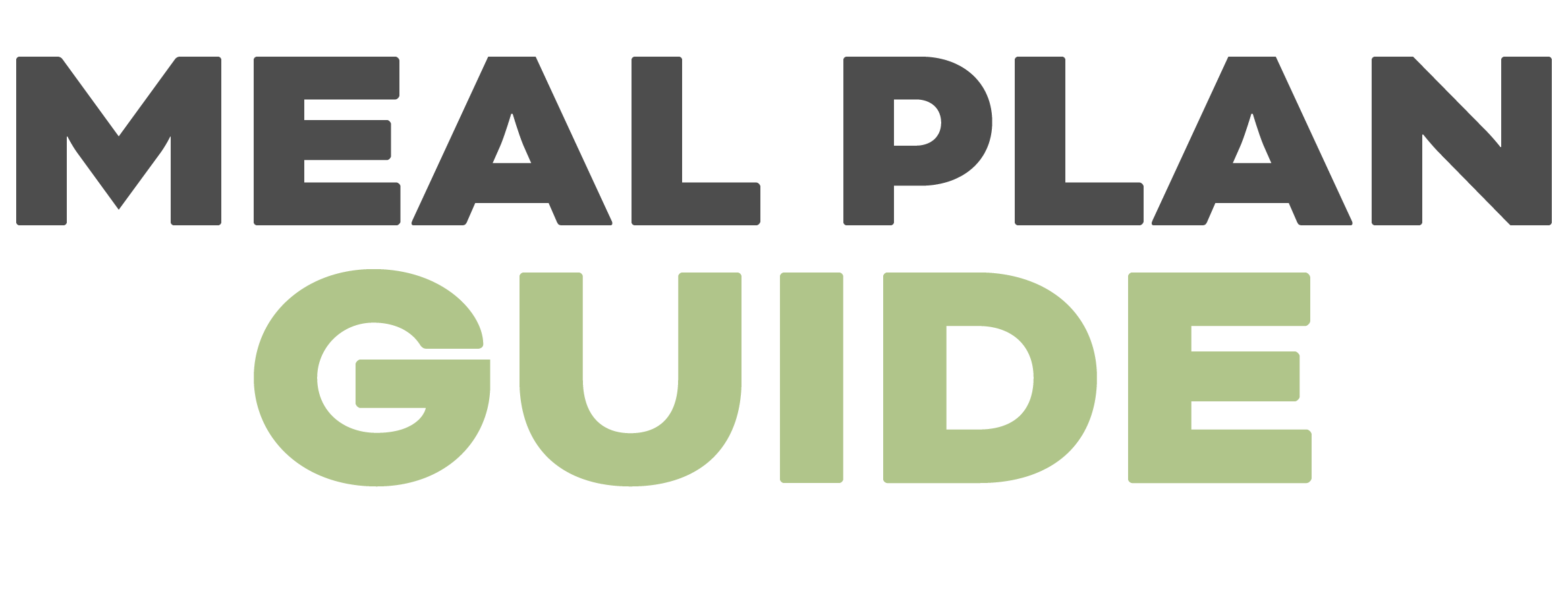 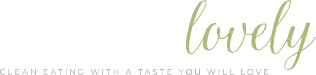 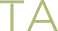 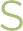 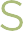 DINNERMEALINGREDIENTS NEEDEDMONChicken with creamy mushroom gravy, cauliflower rice, roasted brussels sproutsTUESCoconut tahini salmon, roasted asparagus, cauliflower riceWEDSCajun chicken thighs with roasted broccoli + wedge saladTHURSPesto Meatballs with zucchini noodlesFRIZuppa toscana with keto biscuitsSATPork chops with orange parsley sauce, roasted radishes, sauteed kaleSUNVerde chicken chiliLUNCHMEALINGREDIENTS NEEDEDMONMeal prep thai curryTUESLeftover verde chicken chiliWEDSMeal prep thai curryTHURSLeftover verde chicken chiliFRIMeal prep thai currySATLeftover zuppa toscanaSUNLeftover zuppa toscanaBREAKFASTMEALINGREDIENTS NEEDEDMONEggs, spinach, baconTUESEggs, spinach, baconWEDSEggs, spinach, baconTHURSEggs, spinach, baconFRIEggs, spinach, baconSATEggs, spinach, baconSUNEggs, spinach, baconEXTRASVEGGIESFRUITSNACKSDRINKSKID FOODOTHER